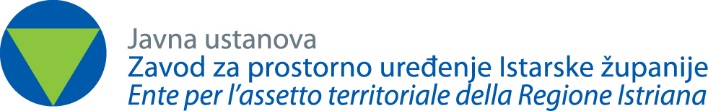 Na temelju članka 28. Zakona o javnoj nabavi (Narodne novine, broj 120/16). te članka 5. Pravilnika o planu nabave, registru ugovora, prethodnom savjetovanju i analizi tržišta u javnoj nabavi („Narodne novine“, broj 101/17), objavljuje se                                                  Registar ugovora JEDNOSTAVNE nabavE 2019.                                                  Registar ugovora JEDNOSTAVNE nabavE 2019.                                                  Registar ugovora JEDNOSTAVNE nabavE 2019.                                                  Registar ugovora JEDNOSTAVNE nabavE 2019.                                                  Registar ugovora JEDNOSTAVNE nabavE 2019.                                                  Registar ugovora JEDNOSTAVNE nabavE 2019.                                                  Registar ugovora JEDNOSTAVNE nabavE 2019.                                                  Registar ugovora JEDNOSTAVNE nabavE 2019.                                                  Registar ugovora JEDNOSTAVNE nabavE 2019.                                                  Registar ugovora JEDNOSTAVNE nabavE 2019.                                                  Registar ugovora JEDNOSTAVNE nabavE 2019.Redni brojPredmet ugovoraBroj objave i evidencijski broj nabave CPVNaziv i OIB ugovarateljaDatum sklapanja ugovora o javnoj nabavi Rok na koji je sklopljen ugovor o javnoj nabavi Iznos bez PDV-aPDViznos sa PDV-omNaziv ponuditelja s kojim je sklopljen ugovor o javnoj nabaviKonačni datum izvršenja ugovoraKonačni iznos isplaćen na temelju ugovora o javnoj nabavi[kn]Obrazloženje ako je konačni iznos veći od ugovorenog12345678910111Ugovor o održavanju GIS sustava01-19-BV72212610-8IGEA d.o.o. VaraždinOIB: 0595400080831.01.2019do 31.12.2019.102.000,0025.500,00127.500,00IGEA31.12.2019.127.500,002Nabava uredskog materijala - Ugovor02-19-BV301976403012500030191000AUREA d.o.o PulaOIB: 70374068857 15.03.2019.do 31.12.2019.32.250,0010.750,0043.000,00AUREA31.12.2019.42.516,653. Obnova licence AUTOCAD-aOnline ugovorena pretplata preko Autodesk-a03-19-BV48321000-4STUDIO ARS d.o.o. Matulji4048736053316.05.2019do 26.05.2020.37.500,0012.500,0050.000,00STUDIO ARS26.05.2020.47.250,004Ugovor o najmu automobila04-19-BV34110000CIB BuzetOIB: 9233763096523.09.2019do 23.09.2020.42.750,0014.250,0057.000,00CIB Commerce23.09.2020.56.088.005Ugovor o obavljanju računovodstvenih usluga05-19-BV79211000-6TREXI d.o.o. Pula9710831981201.03.2019.do 31.02.2019.41.250,0013750.000,0055.000,00TREXI 31.02.2018.49.075,00